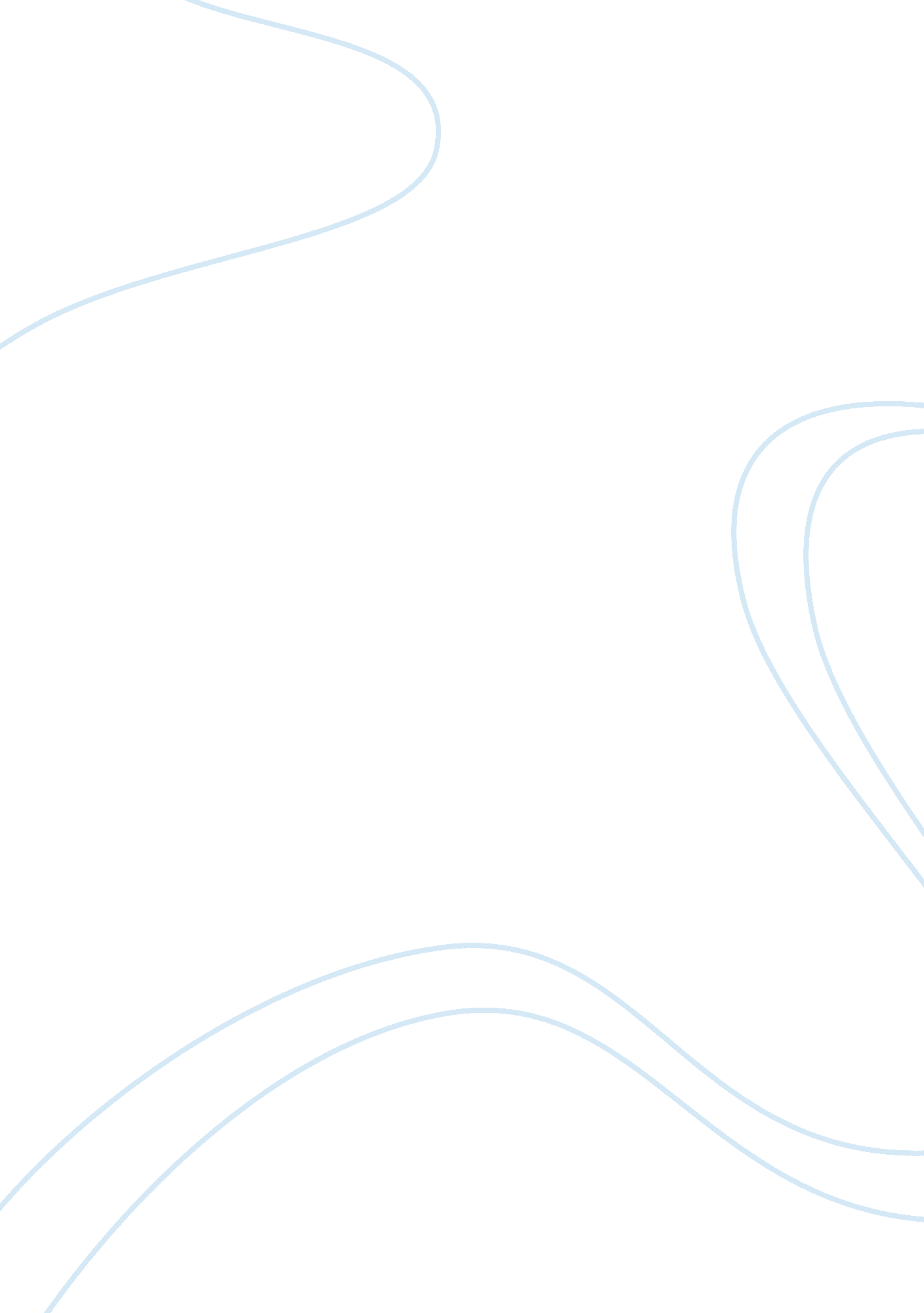 Making connectionLiterature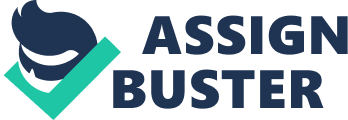 Making Connections Connecting three texts with different s Changing America (2001) by Joel L. Swerdlow, On the Exercise of Power (1513) by Niccolo Machiavelli, and Black and White (2006) by Gloria Goodale 
Changing America is a keynote under America Identity by Joel Swerdlow showing how different Americans focus on their personal identity and the national identity of the country. 
On the Exercise of Power by Niccolo Machiavelli is a keynote under a democratic society that indicates how Americans have tried tirelessly to achieve equality through different democratic means despite the cost associated with the process. 
Black and White by Gloria Goodale is a keynote under Equality: race and gender focus on how equality can be achieved for Americans irrespective of their races. Education in America should not be accessed on the basis of one’s race, but the need to have equal chances in life. 
The Connection 
The three texts show the need of change in America, which is achieved through a democratic society and gives equal opportunities to all individuals irrespective of their race and gender. The three texts by the different authors indicate the oppression of the Americans by the fact that they cannot get the identity they want because of different challenges, lack of have of a democratic society that hears the voice of the voiceless in the society, and the lack of equal opportunities, education and other amenities simply because of someone’s race. 
The three authors are speaking an inner message that lingers on minds of many Americans who cannot express themselves. They talk about different subjects, but convey a message that has affected everyone and that needs to be addressed. According to the three authors, change is of the essence in the manner that different people in America approach their personal identity, democratic rights and the perception of race in the country. 
Work Cited 
Webb, Igor, Ideas across time: classic and contemporary readings for composition, Boston: McGraw Hill, 2008, pg. 11, 339, 446 